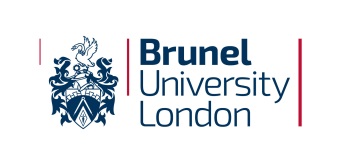 Annual Monitoring: College Review ReportStaff may refer to the following information/data when producing this report: Board of Studies MinutesAnnual monitoring dataHelix DashboardCollegeYear of ReviewSection 1: Actions arising from the previous College reviewSection 1: Actions arising from the previous College reviewActionStatus Section 2: Strengths and good practice for the CollegeSection 3: Areas for improvement for the CollegeSection 4: Issues for the University  Section 5: Action Plan for the CollegeWhere issues for the College have been identified in the above evaluation, please indicate the corrective action that is planned, the time scale, and person(s) responsible. Where actions from the previous review are still open, please include them in the list below. Section 5: Action Plan for the CollegeWhere issues for the College have been identified in the above evaluation, please indicate the corrective action that is planned, the time scale, and person(s) responsible. Where actions from the previous review are still open, please include them in the list below. Section 5: Action Plan for the CollegeWhere issues for the College have been identified in the above evaluation, please indicate the corrective action that is planned, the time scale, and person(s) responsible. Where actions from the previous review are still open, please include them in the list below. Section 5: Action Plan for the CollegeWhere issues for the College have been identified in the above evaluation, please indicate the corrective action that is planned, the time scale, and person(s) responsible. Where actions from the previous review are still open, please include them in the list below. IssueActionsOwnerTimelineCompleted byDate 